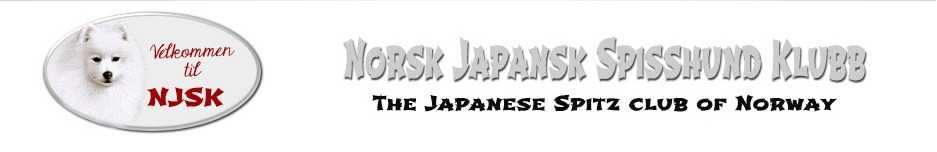 VELKOMMEN TIL DOBBELTUTSTILLING 2021 Dato: 26-27.06.21Sted: Torpomoen, Ål (Stasjonsvegen 2B, 3579 Torpo)https://www.google.no/maps/place/%C3%85l+i+hallingdal/@60.2397179,8.4201046,8z/data=!4m5!3m4!1s0x463f946603a1e815:0xcea29d401b1300f0!8m2!3d60.6219869!4d8.568492?hl=no&authuser=0	Dommer LØRDAG 26.06: ANNE LIVØ BUVIK, Norge. Stort cert.Dommer SØNDAG 27.06: ELIN NORMANNSETH, Norge(Med forbehold om endring)ARRANGØR SØNDAG ER SELBU TREKK OG BRUKSHUNDKLUBB.Påmeldingsfrist:12.06.21Pris: Voksen 350	Valp 300Det er nå åpnet for påmelding. Ved avlysning vil 75% av påmeldings-avgiften bli refundert.Bestilling av plass til bobil/camping eller rom:http://www.torpomoen.no/Arrangementet vil bli holdt i tråd med de gjeldende retningslinjer for smittevern. Vi vil komme tilbake til de gjeldende regler før utstillingen.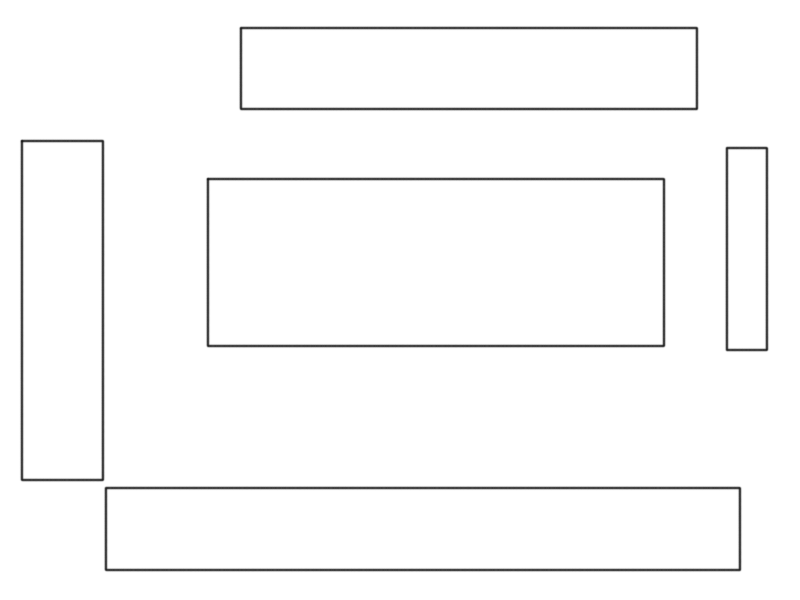 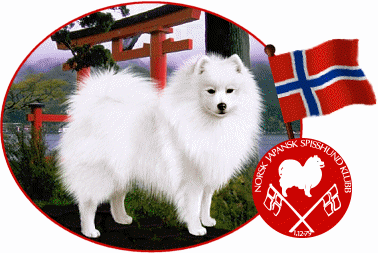 